« 14» января  2021 й.                          № 1а                           «14»  января  2021 г.     «О создании социально-профилактического центра   сельского поселения Зириклинский сельсовет муниципального района Бижбулякский район Республики Башкортостан»1. Утвердить состав Совета социально-профилактического центра   сельского поселения Зириклинский сельсовет  муниципального района Бижбулякский  район Республики Башкортостан (приложение №1);           2. Контроль  за исполнением данного постановления оставляю  за  собой. Глава сельского поселения Зириклинский сельсовет                                                        А.Г.  ПетровПриложение к постановлению главы сельского поселения Зириклинский сельсовет муниципального района Бижбулякский район Республики Башкортостан от   14.01.2021 г.№1аСписок членов Совета социально-профилактического центра сельского поселения Зириклинский сельсовет муниципального  района Бижбулякский район Республики БашкортостанПредседатель –Петров Александр ГеннадиевичСекретарь –  Семенов Сергей Петрович – специалист по молодежи администрации сельского поселения Зириклинский сельсовет.Члены комиссии:Ильмурзина Любовь Анатольевна- НОШ с. Зириклы филиал МОБУ СОШ №1 с. Бижбуляк  Павлова Наталья Анатольевна –  заведующая СОШ с. Малый Седяк филиал МОБУ СОШ №1 с. Бижбуляк ;Григорьева Татьяна Георгиевна – заведующая ФАП с. Зириклы;                                                          Семенова Надежда Вячеславовна– заведующая ФАП с. Малый Седяк;Ильмурзина Оксана Петровна –художественный руководитель ДД с. Зириклы; Семенова Мария Вениаминовна- художественный руководитель СДК с. Малый Седяк;Романова Людмила Ивановна-  депутат Совета по   избирательному округу №5 Григорьев Иван Кириллович- староста села Малый Седяк;Григорьев Олег Иванович-   староста села Зириклы;Губенко Александр Владимирович-  староста деревни ЛысогоркаТикшаев Вячеслав Николаевич – УУП административного участка по сельскому поселению     Зириклинский сельсовет (по согласованию);Башҡортостан РеспубликаһыБишбүләк районы муниципаль районы Ерекле ауыл советы хакимиэте452050, Ерекле  ауылы, Үзәк урамы, 67Тел. 8(34743)2-74-00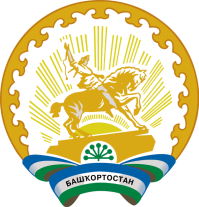 Администрация  сельского поселения Зириклинский  сельсовет     муниципального района               Бижбулякский район    Республики Башкортостан452050, село Зириклы, ул.Центральная, 67Тел. 8(34743)2-74-00КАРАРПОСТАНОВЛЕНИЕ